Tytuł projektu: Drevená architektúra - historické poklady pohraničia / Architektura drewniana -zabytkowe skarby pograniczaPartner wiodący:  Obec Nizna Polianka , www.obecniznapolianka.skPartner projektu: Parafia p.w. św. Józefa Oblubieńca NMP w Sękowej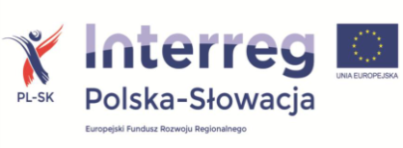 PARAFIASĘKOWA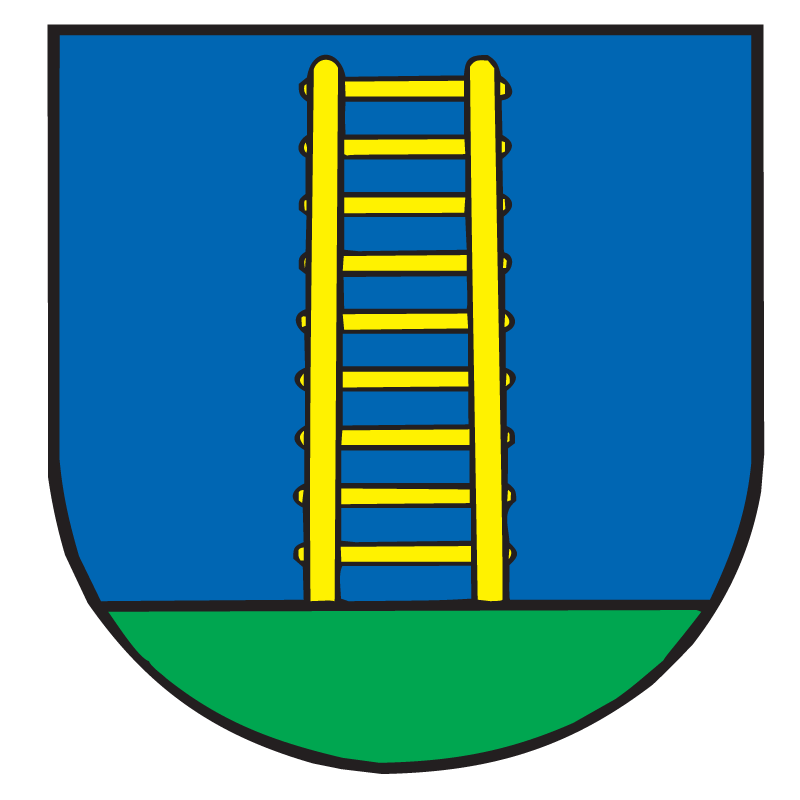 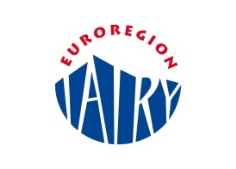 Opis projektu:Opis projektu:Projekt będzie realizowany między dwoma sąsiadującymi między sobą jednostkami w Polsce Parafia Sękowa  na Słowacji ObecNiźna Polanka. Naszym głównym celem jest integracja społeczności lokalnej po obu stronach granicy polsko-słowackiej w oparciu o wspólną historie i dziedzictwo kulturowe.Projekt bude realizovaný medzi dvoma vedľa seba susediacimi územnými jednotkami v Poľsku a na Slovensku. Naším hlavným cieľom je integrovať miestne komunity na oboch stranách poľsko-slovenského pohraničia na základe spoločnej histórie a kultúrneho dedičstva.Cele projektu:Cele projektu:Wykorzystanie dziedzictwa kulturowego dla wzmocnienia transgranicznej tożsamości poprzez budowę oświetlenia Kościoła UNESCO w Sękowej i makiety kościoła w Niżnej Poliance.Využitie prírodného a kultúrneho dedičstva na posilnenie cezhraničnej identity, prostredníctvom vybudovania osvetlenia kostola v Sekowej, zapísaného v UNESCO a makety kostola v obci Nižná Polianka.Tworzenie infrastruktury dla rozwoju turystyki pogranicza polsko-słowackiego oraz warunków do prezentacji lokalnej kultury i dziedzictwa historycznegoVytvorenie infraštruktúry pre rozvoj cestovného ruchu poľsko-slovenského pohraničia a podmienok pre prezentáciu miestneho kultúrneho a historického dedičstvaUmacnianie bezpośrednich kontaktów między społecznością polską i słowacką.Posilnenie priamych kontaktov medzi poľskou a slovenskou komunitou.Planowane efekty projektu:Planowane efekty projektu:Wzrost zainteresowania ofertą turystyczną obszaru pogranicza.Efektywniejsze wykorzystanie lokalnego dziedzictwaZvýšený záujem o  cestovný ruch v prihraničnej oblasti.Účinnejšie využívanie miestneho dedičstvaW ramach projektu planujemy: Rewitalizację parku wraz z budową makiety kościoła w Nižnej Poliance.Iluminacja zabytkowego Kościółka pw. św. Filipa i Jakuba w Sękowej.V rámci tohto projektu plánujeme:Revitalizácia parku spolu s výstavbou modelu kostola v Nižnej Polianke.  Osvetlenie historického kostola sv. Filipa a Jakuba w SekowejOkres realizacji projektu  04-2020 – 03-2021Okres realizacji projektu  04-2020 – 03-2021Wartość projektu – 114 476,45 € w tym  Europejski Fundusz Rozwoju Regionalnego 97304,97 € t. j. 85% Wartość projektu – 114 476,45 € w tym  Europejski Fundusz Rozwoju Regionalnego 97304,97 € t. j. 85% 